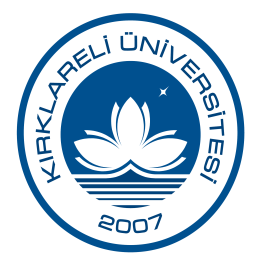 DİPLOMA İŞLEMLERİDİPLOMA İŞLEMLERİDoküman NoÖİD.İA.007DİPLOMA İŞLEMLERİDİPLOMA İŞLEMLERİİlk Yayın Tarihi01.01.2019DİPLOMA İŞLEMLERİDİPLOMA İŞLEMLERİRevizyon Tarihi06.05.2019DİPLOMA İŞLEMLERİDİPLOMA İŞLEMLERİRevizyon No01DİPLOMA İŞLEMLERİDİPLOMA İŞLEMLERİSayfa1/3İş Akışı Adımlarıİş Akışı AdımlarıSorumlusuMevzuatlar/DokümanlarMevzuatlar/Dokümanlar*Akademik Birim Öğrenci İşleri*Akademik Birim Yönetim Kurulu*Kırklareli Üniversitesi Ön Lisans, Lisans ve Lisansüstü Eğitim ve Öğretim Yönetmelikleri*Kırklareli üniversitesi Diploma ve Mezuniyet Belgelerinin Düzenlenmesine İlişkin Yönerge*Öğrenci Listeleri*Kırklareli Üniversitesi Ön Lisans, Lisans ve Lisansüstü Eğitim ve Öğretim Yönetmelikleri*Kırklareli üniversitesi Diploma ve Mezuniyet Belgelerinin Düzenlenmesine İlişkin Yönerge*Öğrenci Listeleri*Akademik Birim Öğrenci İşleri*Akademik Birim Yönetim Kurulu*Öğrenci Listeleri*Öğrenci ListeleriDİPLOMA İŞLEMLERİDİPLOMA İŞLEMLERİDoküman NoÖİD.İA.007DİPLOMA İŞLEMLERİDİPLOMA İŞLEMLERİİlk Yayın Tarihi01.01.2019DİPLOMA İŞLEMLERİDİPLOMA İŞLEMLERİRevizyon Tarihi06.05.2019DİPLOMA İŞLEMLERİDİPLOMA İŞLEMLERİRevizyon No01DİPLOMA İŞLEMLERİDİPLOMA İŞLEMLERİSayfa2/3* Öğrenci İşleri Daire Başkanlığı*Kırklareli Üniversitesi Ön Lisans, Lisans ve Lisansüstü Eğitim ve Öğretim Yönetmelikleri *Diplomalar*Kırklareli Üniversitesi Ön Lisans, Lisans ve Lisansüstü Eğitim ve Öğretim Yönetmelikleri *Diplomalar* Öğrenci İşleri Daire Başkanlığı* Akademik Birim*Kırklareli Üniversitesi Ön Lisans, Lisans ve Lisansüstü Eğitim ve Öğretim Yönetmelikleri *Diplomalar*Kırklareli Üniversitesi Ön Lisans, Lisans ve Lisansüstü Eğitim ve Öğretim Yönetmelikleri *Diplomalar* Öğrenci İşleri Daire Başkanlığı*Kırklareli Üniversitesi Ön Lisans, Lisans ve Lisansüstü Eğitim ve Öğretim Yönetmelikleri *Diplomalar*Kırklareli Üniversitesi Ön Lisans, Lisans ve Lisansüstü Eğitim ve Öğretim Yönetmelikleri *DiplomalarDİPLOMA İŞLEMLERİDİPLOMA İŞLEMLERİDoküman NoÖİD.İA.007DİPLOMA İŞLEMLERİDİPLOMA İŞLEMLERİİlk Yayın Tarihi01.01.2019DİPLOMA İŞLEMLERİDİPLOMA İŞLEMLERİRevizyon Tarihi06.05.2019DİPLOMA İŞLEMLERİDİPLOMA İŞLEMLERİRevizyon No01DİPLOMA İŞLEMLERİDİPLOMA İŞLEMLERİSayfa3/3* Rektör*Öğrenci İşleri Daire Başkanlığı*Diplomalar*Diploma Ekleri*Diploma Defterleri*Diplomalar*Diploma Ekleri*Diploma Defterleri*Akademik Birim Öğrenci İşleri*Geçici Mezuniyet Belgesi*Geçici Mezuniyet Belgesi*Akademik Birim Öğrenci İşleri*Geçici Mezuniyet Belgesi*Geçici Mezuniyet Belgesi